Открытое первенство по волейболу28 апреля 2019 года на базе МБОУ СОШ №3 г. Нытва им. Ю.П. Чегодаева состоялось Открытое первенство МАОУ ДО ДЮСШ «Лидер» г. Нытва по волейболу среди девушек 2003 г.р. (ассоциация «ЗАПАД»).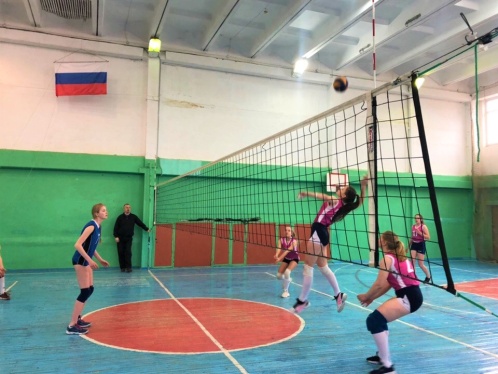 В соревнованиях приняли участие команды: «Лидер», ДЮСШ (МАОУ ДО ДЮСШ «Лидер» г. Нытва), ДЮСШ с. Сива (с. Сива), СОШ №2 (г. Верещагино).По итогам игр победителем стала команда «Лидер» г. Нытва (тренер-преподаватель Г.А. Гусева), 2 место ДЮСШ с. Сива (тренер-преподаватель И.А. Дерендяева), 3 место ДЮСШ г. Нытва (тренер-преподаватель Г.А. Гусева), 4 место СОШ №2 г. Верещагино (тренер И.В. Костылев). Всем участникам были вручены вымпелы, а лучшим игрокам были вручены кубки по номинациям:«Лучший нападающий» - Юлия Галкина (ДЮСШ «Лидер» г. Нытва)«Лучший связующий» - Полина Нестерова (ДЮСШ «Лидер» г. Нытва)«Лучший блокирующий» - Валерия Нилова (СОШ №2 г. Верещагино)«Самый ценный игрок» - Наталья Дерендяева (ДЮСШ с. Сива)«Лучший подающий» - Юлия Ватлина (ДЮСШ «Лидер» г. Нытва)Выражаем благодарность МБОУ СОШ №3 г. Нытва им. Ю.П. Чегодаева за содействие в организации соревнований.Открытое первенство МАОУ ДО ДЮСШ «Лидер» г. Нытва по черлидингу среди обучающихся28 апреля на базе МБОУ СОШ №3 г. Нытва им. Ю.П. Чегодаева прошло Открытое первенство МАОУ ДО ДЮСШ «Лидер» г. Нытва по черлидингу среди обучающихся. Победителями по номинациям стали:Индивидуальный чир:1 место – Мелехина Альбина,2 место – Дьячкова Снежанна,3 место – Тудвасева Элла.Дуэт дети:1 место – Болтаева Кира, Тудвасева Элла,2 место - Гусманова Виктория, Дьячкова Снежана.Дуэт юниоры:1 место – Зерщикова Арина, Каменских Виктория,2 место – Кирьянова Анна, Новикова Ольга,3 место – Мельникова Полина, Морщинина Мария.Данс:1 место – «Лидер-1»,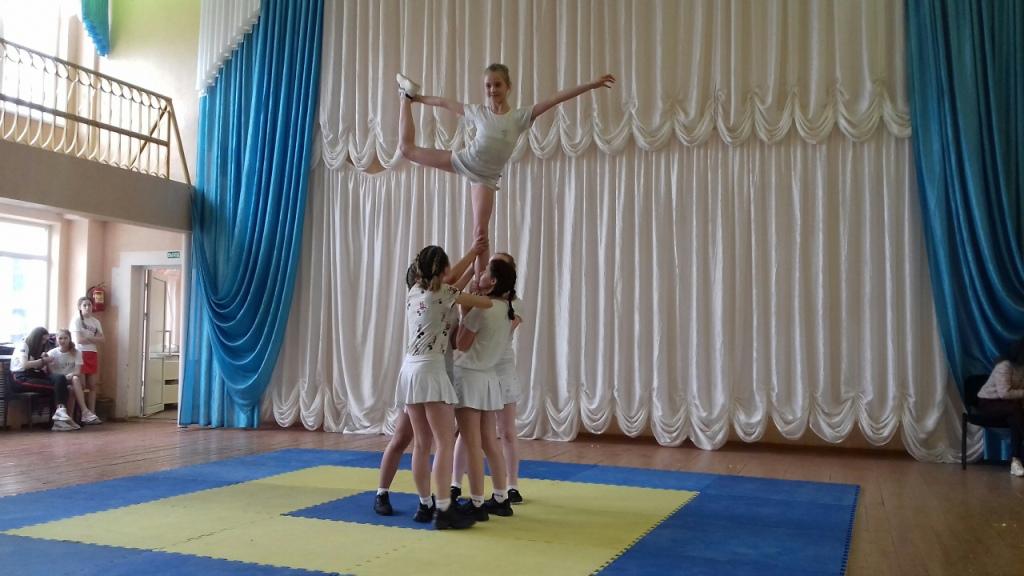 2 место – «Лидер-2».Стант – юниоры:1 место – «Свеза-1»,2 место – «Свеза-2».Стант-взрослые: 1 место – Нытва,2 место – «Funny»Чир дети:1 место – «Лидер»,2 место – «Свеза».